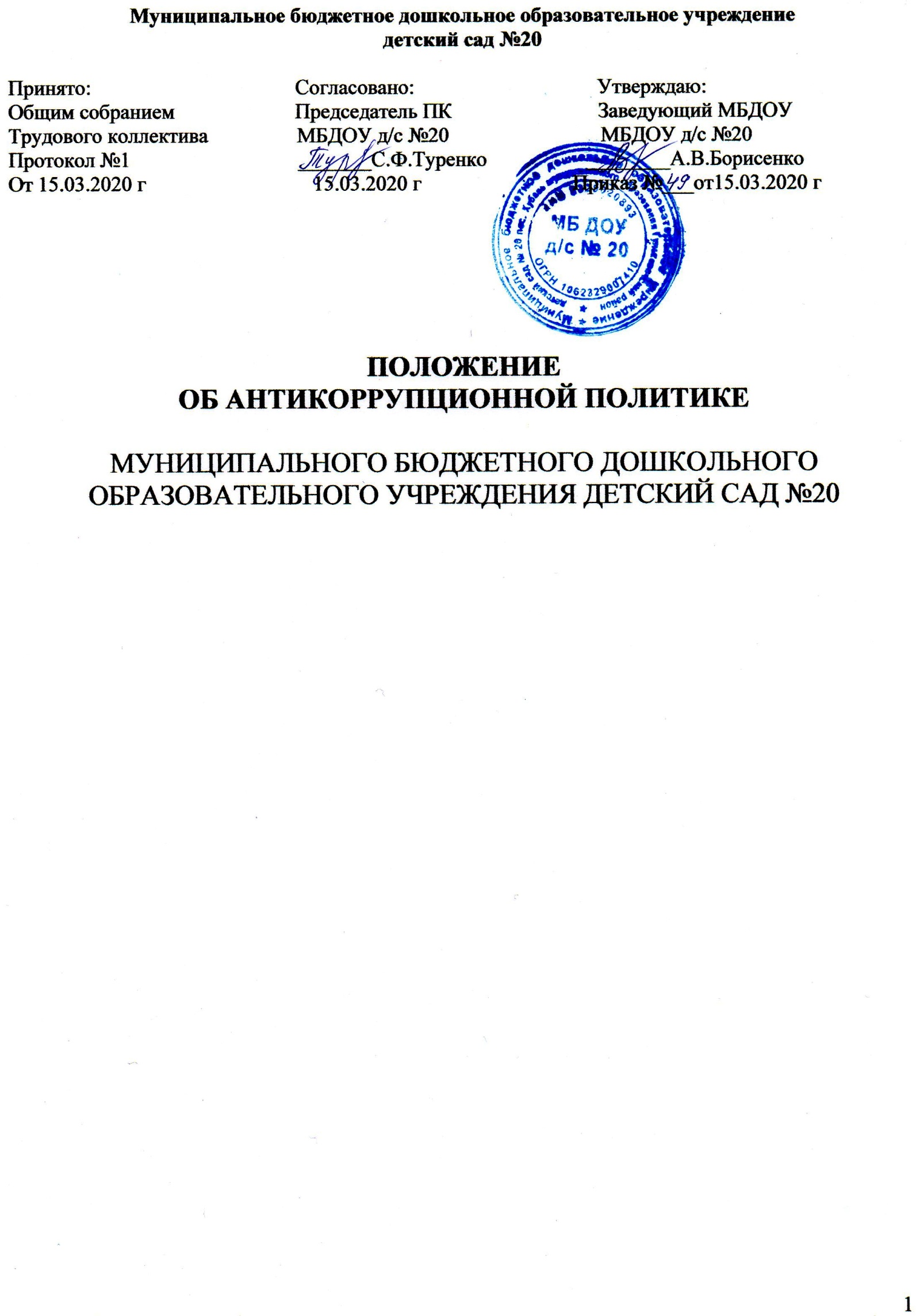 Общие положения1.1. Настоящее «Положение об антикоррупционой деятельности» (далее – Положение) в муниципальном бюджетном дошкольном образовательном учреждении детский сад № 20 (далее – Учреждение) разработано на основе Федерального закона Российской Федерации от 25 декабря 2008 г. № 273-ФЗ «О противодействии коррупции».Настоящим Положением устанавливаются основные принципы противодействия коррупции, правовые и организационные основы предупреждения коррупции и борьбы с ней, минимизации и (или) ликвидации последствий коррупционных правонарушений в Учреждении.Основные понятия, применяемые в настоящем положении:Антикоррупционная политика – деятельность Учреждения, направленная на создание эффективной системы противодействия коррупции;Антикоррупционная экспертиза правовых актов – деятельность специалистов по выявлению и описанию коррупциогенных факторов, относящихся к действующим правовым актами (или) их проектам, разработке рекомендаций, направленных на устранение или ограничение действия таких факторов.Коррупция-а) злоупотребление служебным положением, дача взятки, получение взятки, злоупотребление полномочиями, коммерческий подкуп либо иное незаконное использование физическим лицом своего должностного положения вопреки законным интересам общества и государства в целях получения выгоды в виде денег, ценностей, иного имущества или услуг имущественного характера, иных имущественных прав для себя или для третьих лиц либо незаконное предоставление такой выгоды указанному лицу другими физическими лицами;б) совершение деяний, указанных в подпункте "а" настоящего пункта, от имени или в интересах юридического лица;Коррупционное правонарушение – деяние, обладающее признаками коррупции, за которое нормативным правовым актом предусмотрена гражданско- правовая, дисциплинарная, административная или иная уголовная ответственность;Коррупциогенный фактор – явление или совокупность явлений, порождающих коррупционные правонарушения или способствующих их распространению;Предупреждение коррупции – деятельность Учреждения, направленная на выявление, изучение, ограничение либо устранение явлений, порождающих коррупционные правонарушения или способствующих их распространению.Субъекты антикоррупционой политики- правоохранительные органы, общественные или иные организации, уполномоченные в пределах своей компетенции осуществлять противодействие коррупции.Противодействие  коррупции - деятельность	по противодействию коррупции субъектов антикоррупционной политики в пределах их полномочий:а) по предупреждению коррупции, в том числе по выявлению и последующему устранению причин коррупции (профилактика коррупции);б) по выявлению, предупреждению, пресечению, раскрытию и расследованию коррупционных правонарушений (борьба с коррупцией);в)	по	минимизации	и	(или)	ликвидации	последствий	коррупционных правонарушений.Основные принципы противодействия коррупции:Противодействие коррупции в Учреждении осуществляется на основе следующих основных принципов:Приоритета профилактических мер, направленных на недопущение формирования причин и условий, порождающих коррупцию;Обеспечения четкой правовой регламентации деятельности, законности и гласности такой деятельности, государственного и общественного контроля за ее осуществлением;Приоритета защиты прав и законных интересов физических и юридических лиц;Взаимодействия с общественными объединениями, гражданами.Основные меры предупреждения коррупционных правонарушений:Предупреждение коррупционных правонарушений в Учреждении осуществляется путем применения следующих мер:Создание механизма взаимодействия органов управления с органами самоуправления, муниципальными и общественными комиссиями по вопросам противодействия коррупции, а также с гражданами и институтами гражданского общества;Принятие административных и иных мер, направленных на привлечение сотрудников Учреждения и родителей (законных представителей) воспитанников к более активному участию в противодействии коррупции, на формирование в коллективе и у родителей (законных представителей) воспитанников негативного отношения к коррупционному поведению;Совершенствование системы и структуры органов самоуправления;Создание механизмов общественного контроля деятельности органов управления и самоуправления;Обеспечение доступа сотрудников Учреждения и родителей (законных представителей) воспитанников к информации о деятельности органов управления и самоуправления;Конкретизация полномочий педагогических, непедагогических и руководящих работников Учреждения, которые должны быть отражены в должностных инструкциях;Уведомление в письменной форме сотрудниками Учреждения администрации и Комиссии обо всех случаях обращения к ним каких-либо лиц в целях склонения их к совершению коррупционных правонарушений;Создание условий для уведомления родителями (законными представителями) воспитанников администрации Учреждения обо всех случаях вымогания у них взяток.Разработка и реализация Плана по противодействию коррупции;Проведение антикоррупционной экспертизы правовых актов и (или) их проектов;Антикоррупционное образование и пропаганда;План мероприятий по реализации стратегии антикоррупционной политики:План мероприятий по реализации стратегии антикоррупционной политики является комплексной мерой, обеспечивающей согласованное применение правовых, экономических, образовательных, воспитательных, организационных мер, направленных на противодействие коррупции в Учреждении.Для реализации антикоррупционной политики комиссией по противодействию коррупции (далее- Комиссия) разрабатывается и реализуется План мероприятий по противодейсвию коррупции. План осуществляется в порядке, установленном законодательством.Осуществляется антикоррупционный анализ локальных нормативных актов и (или) их проектов с целью выявления и устранения несовершенства правовых норм, которые повышают вероятность коррупционных действий.Участники образовательного процесса (родители (законные представители) воспитанников, сотрудники Учреждения) вправе обратиться к председателю актикоррупционной комиссии по противодействию коррупции Учреждения с обращением о проведении антикоррупционной экспертизы действующих локальных нормативных	актов.Антикоррупционное образование и пропагандаДля решения задач по формированию антикоррупционного мировоззрения, повышения уровня правосознания и правовой культуры в Учреждении в установленном порядке организуется изучение правовых и морально- этических аспектов	деятельности.Организация антикоррупционного образования осуществляется антикоррупционной комиссией по противодействию коррупции в Учреждении.Антикоррупционная пропаганда представляет собой целенаправленную деятельность Комиссии, содержанием которой, являются просветительская работа в Учреждении по вопросам противостояния коррупции в любых ее проявлениях, воспитания у граждан чувства гражданской ответственности, укрепление доверия к власти.Организация антикоррупционной пропаганды осуществляется в соответствии с Федеральным законом от 25.12.2008 № 273-ФЗ "О противодействии коррупции".Внедрение антикоррупционнных механизмов:Проведение совещания с работниками Учреждения по вопросам антикоррупционной деятельности в учреждении.Усиление воспитательной и разъяснительной работы среди административного и педагогического персонала Учреждения по недопущению фактов вымогательств и получения денежных средств.Проведение проверок целевого использования средств.Участие в комплексных проверках Учреждения по порядку привлечения внебюджетных	средств	и	их	целевому	использованию.Усиление контроля за ведением документов строгой отчетности в Учреждении.Анализ состояния работы и мер по предупреждению коррупционных правонарушений в Учреждении.Проведение анонимного анкетирования родителей на предмет выявления фактов коррупционных правонарушений в Учреждении.Анализ заявлений, обращений граждан на предмет наличия в них информации о фактах коррупции в Учреждении. Принятие по результатам проверок организационных мер, направленных на предупреждение и недопущение подобных фактов.Обеспечение работы «телефона Доверия».Ответственность физических и юридических лиц за коррупционные правонарушенияГраждане Российской Федерации, иностранные граждане и лица без гражданства за совершение коррупционных правонарушений несут уголовную, административную, гражданско-правовую и дисциплинарную ответственность в соответствии с законодательством Российской Федерации.Физическое лицо, совершившее коррупционное правонарушение, по решению суда может быть лишено в соответствии с законодательством Российской Федерации права занимать определенные должности государственной и муниципальной службы.В случае, если от имени или в интересах юридического лица осуществляются организация, подготовка и совершение коррупционных правонарушений или правонарушений, создающих условия для совершения коррупционных правонарушений, к юридическому лицу могут быть применены меры ответственности в соответствии с законодательством Российской Федерации.Применение за коррупционное правонарушение мер ответственности к юридическому лицу не освобождает от ответственности за данное коррупционное правонарушение виновное физическое лицо, равно как и привлечение к уголовной или иной ответственности за коррупционное правонарушение физического лица не освобождает от ответственности за данное коррупционное правонарушение юридическое лицо.